Supplemental Table S.1 Characteristics of participants in different educational attainment levelsIQR, interquartile rangeSupplemental Table S.2 Association of educational attainment levels with depressive symptoms in the whole analytical sample comparing EURO-D scale cut-off of 4 and 7 pointsResults are odds ratio with 95% confidence intervals derived from logistic regression for the association of educational attainment with depressive symptoms. The results are adjusted for age, sex, household net worth, employment status, family status, number of children, number of grandchildren, limitations in instrumental activities of daily living, 10 words delayed recall test, number of chronic diseases, chronic vascular disease, body mass index, physical activity, smoking, excessive alcohol intake, drugs for anxiety/depression, maximal grip strength** p < 0.001; * p<0.05AIC, Akaike information criterion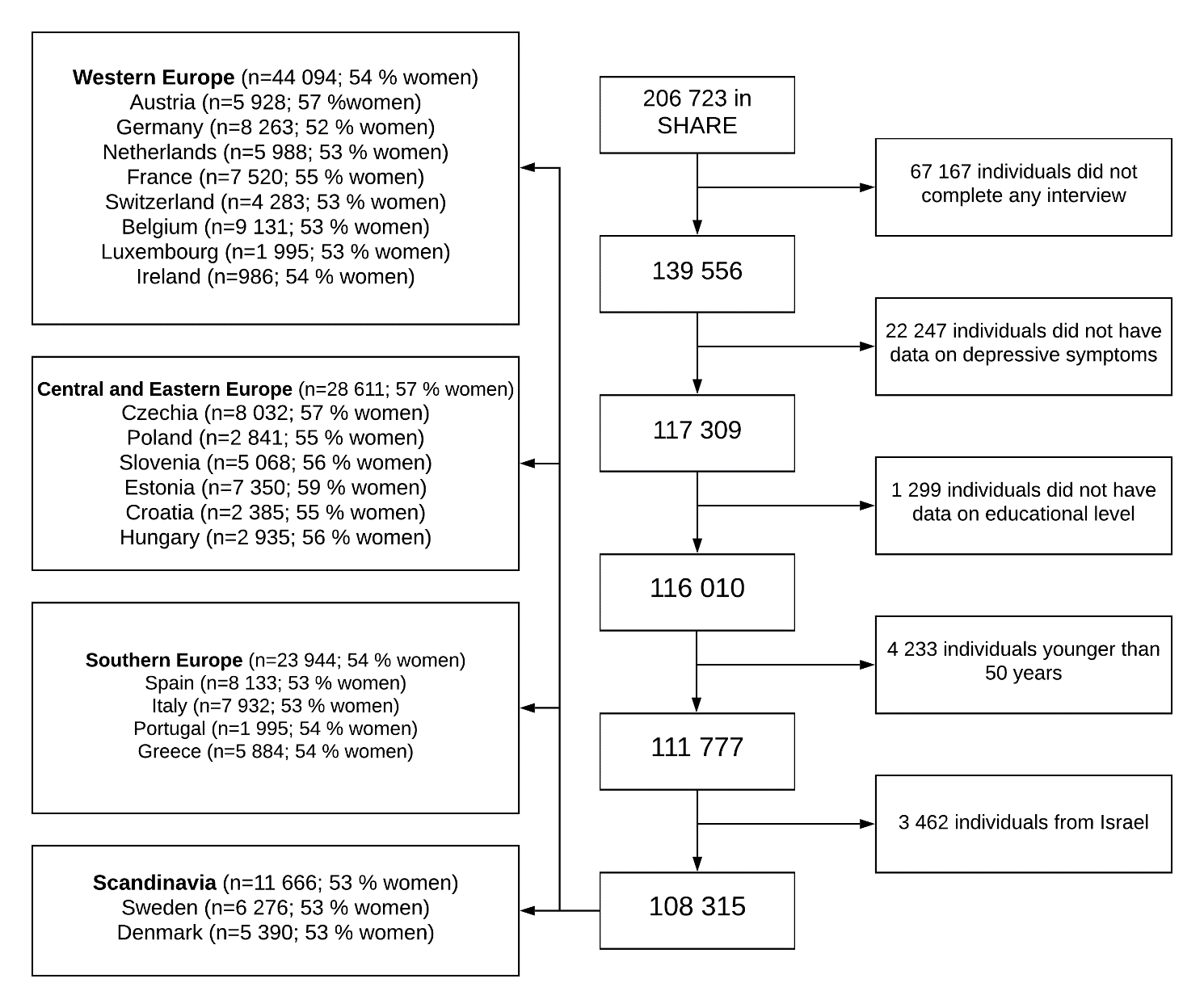 Supplemental Figure S.1 Selection of the study sampleEALevel 0 (n=4876)Level 1 (n=21805)Level 2 (n=20932)Level 3 (n=34747)Level 4 (n=4340)Level 5 (n=21103)Level 6 (n=812)Age, median (IQR)72 (16)68 (16)63 (15)61 (13)61 (14)60 (14)62 (15)Women, n (%)2933 (60%)13027 (60%)12111 (59%)17918 (52%)2355 (54%)10350 (49%)299 (37%)Years of education, median (IQR)3 (6)6 (3)9 (2)12 (2)13 (3)16 (3)19 (3)EAModel 3_cut-off_4Model 3_cut-off_7Level 0ReferenceReferenceLevel 10.79 (0.73; 0.85)**0.70 (0.63; 0.78)**Level 20.71 (0.66; 0.77)**0.59 (0.52; 0.66)**Level 30.67 (0.62; 0.72)**0.50 (0.44; 0.56)**Level 40.68 (0.61; 0.75)**0.43 (0.35; 0.52)**Level 50.60 (0.56; 0.66)**0.39 (0.34; 0.44)**Level 60.76 (0.62; 0.92)*0.49 (0.30; 0.76)*AIC10187738444